2022年度攀枝花市退役军人事务局单位决算目录公开时间：2023年9月5日第一部分 单位概况一、主要职责维护军人军属合法权益，加强退役军人服务保障体系建设，建立健全集中统一、职责清晰的退役军人管理保障体制。二、机构设置攀枝花市退役军人事务局属独立核算的行政机构。内设机构5个：办公室、安置与就业创业科、优抚与褒扬纪念科、权益维护科（应急与信访科）、双拥工作科。第二部分 2022年度单位决算情况说明收入支出决算总体情况说明2022年度收、支总计6,035.50万元。与2021年相比,收入减少78.65万元，下降2.56%；支出减少67.10 万元，下降2.16%。主要变动原因：一是部分项目属阶段性工作，2021年已基本完成；二是企业军转干部困难生活补助等项目经费需跨年进行支付。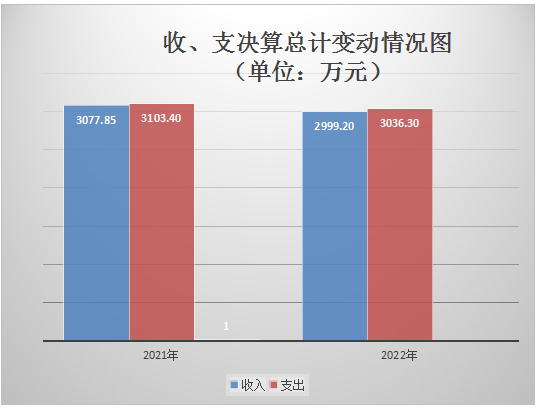 （图1：收、支决算总计变动情况图）二、收入决算情况说明2022年本年收入合计2,999.20万元，其中：一般公共预算财政拨款收入2,996.45万元，占99.91%；政府性基金预算财政拨款收入0万元，占0%；国有资本经营预算财政拨款收入0万元，占0%；上级补助收入0万元，占0%；事业收入0万元，占0%；经营收入0万元，占0%；附属单位上缴收入0万元，占0%；其他收入2.75万元，占0.09%。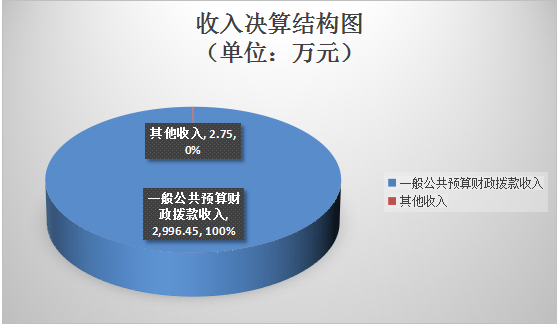 （图2：收入决算结构图）三、支出决算情况说明2022年本年支出合计3,036.30万元，其中：基本支出372.80万元，占12.28%；项目支出2,663.50万元，占87.72%上缴上级支出0万元，占0%；经营支出0万元，占0%；对附属单位补助支出0万元，占0%。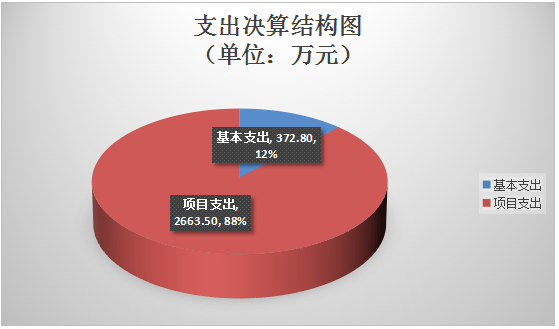 （图3：支出决算结构图）四、财政拨款收入支出决算总体情况说明2022年财政拨款收、支总计6,032.48万元。与2021年相比，财政拨款收入减少75.89万元，下降2.47%；财政拨款支出减少66.91万元，下降2.16%。主要变动原因是部分项目属阶段性工作，2021年已基本完成。（图4：财政拨款收、支决算总计变动情况）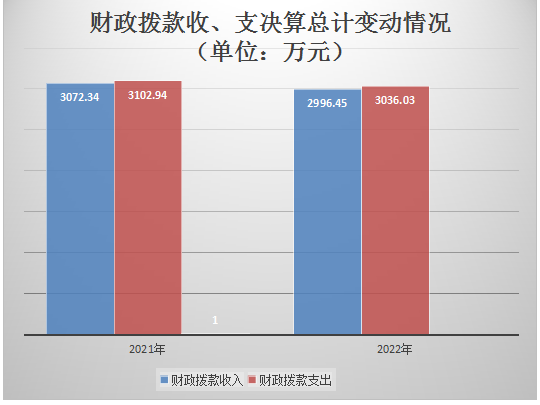 五、一般公共预算财政拨款支出决算情况说明（一）一般公共预算财政拨款支出决算总体情况2022年一般公共预算财政拨款支出3,036.03万元，占本年支出合计的99.99%。与2021年相比，一般公共预算财政拨款支出减少62.79万元，下降2.03%。主要变动原因是：部分项目属阶段性工作，2021年已基本完成。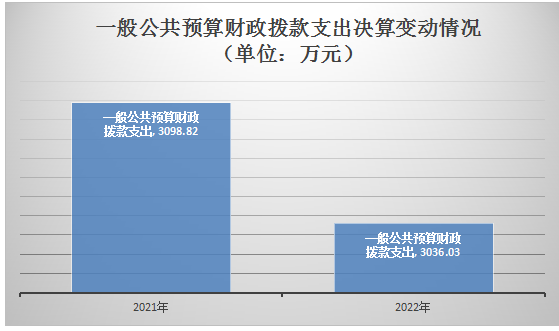 （图5：一般公共预算财政拨款支出决算变动情况）（二）一般公共预算财政拨款支出决算结构情况2022年一般公共预算财政拨款支出3,036.03万元，主要用于以下方面:社会保障和就业支出3,004.66万元，占98.97%；住房保障支出31.37万元，占1.03%。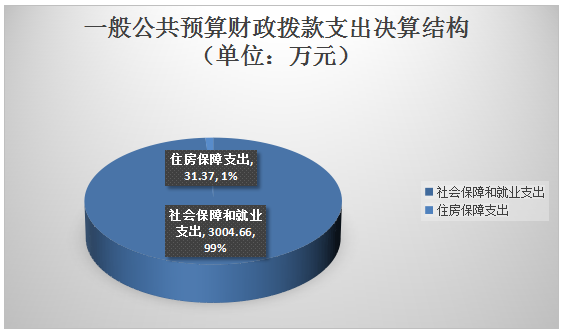 （图6：一般公共预算财政拨款支出决算结构）（三）一般公共预算财政拨款支出决算具体情况2022年一般公共预算支出决算数为3,036.03，完成预算100%。其中：1.社会保障和就业支出（类）行政事业单位养老支出（款）行政单位离退休（项）:支出决算为6.82万元，完成预算100%，决算数与预算数持平。2.社会保障和就业支出（类）行政事业单位养老支出（款）机关事业单位基本养老保险缴费支出（项）:支出决算为22.04万元，完成预算100%，决算数与预算数持平。3.社会保障和就业支出（类）抚恤（款）其他优抚支出（项）:支出决算为0.73万元，完成预算100%，决算数与预算数持平。4.社会保障和就业支出（类）退役安置（款）退役士兵安置（项）:支出决算为1.45万元，完成预算100%，决算数与预算数持平。5.社会保障和就业支出（类）退役安置（款）军队转业干部安置（项）:支出决算为2,421.63万元，完成预算100%，决算数与预算数持平。6.社会保障和就业支出（类）退役安置（款）其他退役安置支出（项）:支出决算为3.71万元，完成预算100%，决算数与预算数持平。7.社会保障和就业支出（类）社会福利（款）儿童福利（项）:支出决算为0.18万元，完成预算100%，决算数与预算数持平。8.社会保障和就业支出（类）退役军人管理事务（款）    行政运行（项）:支出决算为312.57万元，完成预算100%，决算数与预算数持平。9.社会保障和就业支出（类）退役军人管理事务（款）      拥军优属（项）:支出决算为33.91万元，完成预算100%，决算数与预算数持平。10.社会保障和就业支出（类）退役军人管理事务（款）       其他退役军人事务管理支出（项）:支出决算为191.74万元，完成预算100%，决算数与预算数持平。11.社会保障和就业支出（类）其他社会保障和就业支出（款）其他社会保障和就业支出（项）:支出决算为9.88万元，完成预算100%，决算数与预算数持平。12.住房保障支出（类）住房改革支出（款）住房公积金（项）:支出决算为31.37万元，完成预算100%，决算数与预算数持平。六、一般公共预算财政拨款基本支出决算情况说明	2022年一般公共预算财政拨款基本支出372.80万元，其中：人员经费332.75万元，主要包括：基本工资、津贴补贴、奖金、机关事业单位基本养老保险缴费、职工基本医疗保险缴费、公务员医疗补助缴费、其他社会保障缴费、其他工资福利支出、生活补助、医疗费补助、住房公积金等。
　　公用经费40.05万元，主要包括：办公费、邮电费、差旅费、维修（护）费、会议费、培训费、公务接待费、劳务费、委托业务费、工会经费、福利费、公务用车运行维护费、其他交通费、其他商品和服务支出等。七、财政拨款“三公”经费支出决算情况说明（一）“三公”经费财政拨款支出决算总体情况说明2022年“三公”经费财政拨款支出决算为4.18万元，完成预算100%，较上年减少47.48万元，下降91.91%。决算数小于预算数的主要原因是2021年预算安排公务用车购置费。（二）“三公”经费财政拨款支出决算具体情况说明2022年“三公”经费财政拨款支出决算中，因公出国（境）费支出决算0万元，占0%；公务用车购置及运行维护费支出决算3.89万元，占93.06%；公务接待费支出决算0.29万元，占6.94%。具体情况如下：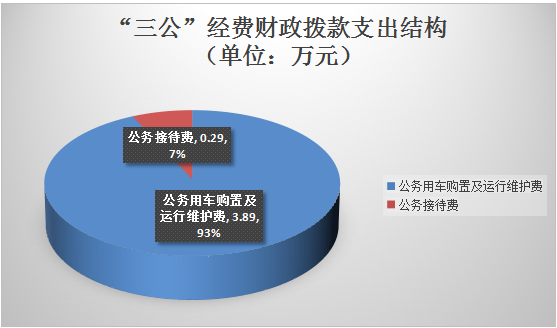 （图7：“三公”经费财政拨款支出结构）1.因公出国（境）经费支出0万元，完成预算0%。全年安排因公出国（境）团组0次，出国（境）0人。因公出国（境）支出决算与2021年决算持平。2.公务用车购置及运行维护费支出3.89万元,完成预算100%。公务用车购置及运行维护费支出决算比2021年减少47.53万元，下降92.43%。主要原因是2021年预算安排公务用车购置费。其中：公务用车购置支出0万元。全年按规定更新购置公务用车0辆，其中：轿车0辆、金额0万元，越野车0辆、金额0万元，载客汽车0辆、金额0万元。截至2022年12月底，单位共有公务用车1辆，其中：轿车0辆、越野车1辆、载客汽车0辆。公务用车运行维护费支出3.89万元。主要用于保障单位正常运转及完成特定工作任务所需的公务用车燃料费、维修费、过路过桥费、保险费等支出。3.公务接待费支出0.29万元，完成预算100%。公务接待费支出决算比2021年增加0.05万元，增长20.83%。主要原因是接待人数较上一年有所增加。其中：国内公务接待支出0.29万元，主要用于执行公务、开展业务活动开支的用餐费。国内公务接待1批次，12人次（不包括陪同人员），共计支出0.29万元，具体内容包括：接待省厅领导到攀开展退役军人事务工作督查0.29万元。外事接待支出0万元，外事接待0批次，0人次（不包括陪同人员），共计支出0万元。八、政府性基金预算支出决算情况说明2022年政府性基金预算财政拨款支出0万元。九、国有资本经营预算支出决算情况说明2022年国有资本经营预算财政拨款支出0万元。十、其他重要事项的情况说明（一）机关运行经费支出情况2022年，市退役军人局机关运行经费支出40.05万元，比2021年增加4.17万元，增长11.62%。主要原因是公务用车运行维护费较上一年有所增加。（二）政府采购支出情况2022年，市退役军人局政府采购支出总额0万元，其中：政府采购货物支出0万元、政府采购工程支出0万元、政府采购服务支出0万元。授予中小企业合同金额0万元，占政府采购支出总额的0%，其中：授予小微企业合同金额0万元，占政府采购支出总额的0%。（三）国有资产占有使用情况截至2022年12月31日，市退役军人局共有车辆1辆，其中：主要领导干部用车0辆、机要通信用车0辆、应急保障用车1辆、其他用车0辆。单价100万元以上专用设备0台（套）。（四）预算绩效管理情况根据预算绩效管理要求，本单位在2022年度预算编制阶段，组织对“驻攀部队随军随队配偶自谋职业一次性经济补助及未就业期间生活补助”、“军分区安保勤务人员经费”、 “双拥慰问经费”、“全国退役军人就业创业成果展”等9个项目开展了预算事前绩效评估，对9个项目编制了绩效目标，预算执行过程中，选取9个项目开展绩效监控，组织对9个项目开展绩效自评，绩效自评表详见第四部分附件。第三部分 名词解释1.财政拨款收入：指单位从同级财政部门取得的财政预算资金。2.其他收入：指单位取得的除上述收入以外的各项收入。主要是指上级部门划拨的工作经费、利息收入、党建经费。3.年初结转和结余：指以前年度尚未完成、结转到本年按有关规定继续使用的资金。4.年末结转和结余：指单位按有关规定结转到下年或以后年度继续使用的资金。5.社会保障和就业支出（类）行政事业单位离退休（款）  行政单位离退休（项）:反映行政单位（包括实行公务员管理的事业单位）开支的离退休经费。6.社会保障和就业支出（类）行政事业单位离退休（款）机关事业单位基本养老保险缴费支出（项）:反映机关事业单位基本养老保险缴费支出。7.社会保障和就业支出（类）抚恤（款）其他优抚支出（项）：反映除上述项目以外其他用于优抚方面的支出，包括向优抚对象发放的价格临时补贴、老烈士子女、老党员定期生活补助等支出。8.社会保障和就业支出（类）退役安置（款）退役士兵安置（项）:反映按规定用于伤残义务兵的一次性建房补助、对符合条件的退役士兵、转业士官的安置支出。9.社会保障和就业支出（类）退役安置（款）军队转业干部安置（项）:反映军转干部安置、人员经费、自主择业退役金等方面的支出。10.社会保障和就业支出（类）退役安置（款）其他退役安置支出（项）:反映除上述项目以外其他用于退役安置方面的支出。11.社会保障和就业支出（类）社会福利（款）儿童福利（项）:反映对儿童提供福利服务方面的支出。12.社会保障和就业支出（类）退役军人管理事务（款） 行政运行（项）：反映行政单位(包括实行公务员管理的事业单位)的基本支出。13.社会保障和就业支出（类）退役军人管理事务（款）一般行政管理事务（项）:反映行政单位(包括实行公务员管理的事业单位)未单独设置项级科目的其他项目支出。14.社会保障和就业支出（类）退役军人管理事务（款）拥军优属（项）:反映开展拥军优属活动的支出。15.社会保障和就业支出（类）退役军人管理事务（款）其他退役军人事务管理支出（项）:反映除上述行政运行、一般行政管理事务、机关服务、拥军优属、部队供应、事业运行以外其他用于退役军人事务管理方面的支出。16.社会保障和就业支出（类）其他社会保障和就业支出（款）其他社会保障和就业支出（项）:反映除财政代缴社会保险费支出、财政代缴城乡居民基本养老保险费支出、财政代缴其他社会保险费支出以外其他用于社会保障和就业方面的支出。17.住房保障支出（类）住房改革支出（款） 住房公积金（项）:反映行政事业单位用财政拨款资金和其他资金等安排的住房改革支出。18.基本支出：指为保障机构正常运转、完成日常工作任务而发生的人员支出和公用支出。19.项目支出：指在基本支出之外为完成特定行政任务和事业发展目标所发生的支出。 20.经营支出：指事业单位在专业业务活动及其辅助活动之外开展非独立核算经营活动发生的支出。21.“三公”经费：指单位用财政拨款安排的因公出国（境）费、公务用车购置及运行费和公务接待费。其中，因公出国（境）费反映单位公务出国（境）的国际旅费、国外城市间交通费、住宿费、伙食费、培训费、公杂费等支出；公务用车购置及运行费反映单位公务用车车辆购置支出（含车辆购置税）及租用费、燃料费、维修费、过路过桥费、保险费等支出；公务接待费反映单位按规定开支的各类公务接待（含外宾接待）支出。22.机关运行经费：为保障行政单位（含参照公务员法管理的事业单位）运行用于购买货物和服务的各项资金，包括办公及印刷费、邮电费、差旅费、会议费、福利费、日常维修费、专用材料及一般设备购置费、办公用房水电费、办公用房取暖费、办公用房物业管理费、公务用车运行维护费以及其他费用。第四部分 附件部门预算项目支出绩效自评表（2022年度）见附件3第五部分 附表一、收入支出决算总表二、收入决算表三、支出决算表四、财政拨款收入支出决算总表五、财政拨款支出决算明细表六、一般公共预算财政拨款支出决算表七、一般公共预算财政拨款支出决算明细表八、一般公共预算财政拨款基本支出决算表九、一般公共预算财政拨款项目支出决算表十、政府性基金预算财政拨款收入支出决算表十一、国有资本经营预算财政拨款收入支出决算表十二、国有资本经营预算财政拨款支出决算表十三、财政拨款“三公”经费支出决算表